 n.  33a22 – del  18/ 03 /2022Alle Società di Artistico F.V.G.									Al Presidente Reg. F.I.S.R. 								Ai Delegati Territoriali di Go / Pn / Ts / Ud								Al C.U.G. –  F.V.G.			      					Al G.T.S.  –  F.V.G. Oggetto: TROFEO SPERANZE “MEMORIAL BARTOLE SIMONETTA”  1° fase – Programma Ufficiale Con la presente si trasmette in allegato il programma dettagliato TROFEO SPERANZE “MEMORIAL BARTOLE SIMONETTA” 1° fase che sarà organizzata a Pieris (GO) domenica 27 marzo 2022.Sarà consentito l’accesso solo esclusivamente a due persone ogni atleta che potranno assistere alla gara e dovranno comunque essere provvisti di GREEN PASS RAFFORZATO come le norme in vigore prevedono, ed ai tecnici , di cui uno ricoprirà il ruolo di dirigente. Norme attuali vigenti alla data odierna.L'ATLETA DOVRA' SEMPRE RIMANERE NELLA POSTAZIONE DEDICATA.Seguirà invio protocollo COVID 19.Si ringrazia per la cortese attenzione e si porgono i più distinti saluti.Consigliere Supplente Artistico F.I.S.R. FVG                                                                 Consigliere Reg. Artistico F.I.S.R. FVG                                                                                         Angelo Damiani                                                                                                                 Paola Zanuttini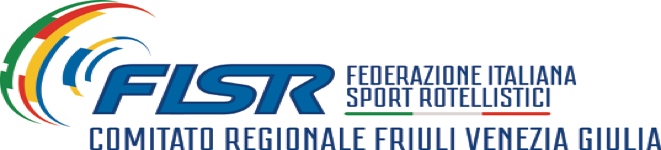 PROGRAMMA MANIFESTAZIONEAl Termine Premiazioni Gara Percorso – Gara DiscoAl Termine Premiazioni Gara Percorso – Gara DiscoSCHEDA TECNICA IMPIANTO SPORTIVO:COMUNICAZIONI:Il Settore Artistico: Zanuttini P. / Damiani A.ELENCO ATLETI PERCORSOELENCO ATLETI DISCOPROGRAMMAN°1PIERIS (GO)TIPO MANIFESTAZIONE:TROFEO SPERANZE “MEMORIAL BARTOLE SIMONETTA”TROFEO SPERANZE “MEMORIAL BARTOLE SIMONETTA”TROFEO SPERANZE “MEMORIAL BARTOLE SIMONETTA”TROFEO SPERANZE “MEMORIAL BARTOLE SIMONETTA”DATA27032022SOCIETA’ ORGANIZZATRICE:165A.S.D. PATTINAGGIO ARTISTICO PIERIS Ritrovo oreInizio garaDomenica mattina08.3008.45SpecialitàTipo garan°atMFCategoriaPercorsoPercorso43BabyPercorsoPercorso   817DebuttantiPercorsoPercorso28226SperanzeSingolo Disco8/8Debuttanti Liv. 1SingoloDisco14/14Speranze Liv. 1SingoloDisco7/7Speranze Liv. 2SingoloDisco1019Speranze Liv. 3SingoloDisco817Speranze Liv. 4Ritrovo oreInizio gara oreDomenica pomeriggio13.1513.30SpecialitàTipo garan°atMFCategoriaPercorsoPercorso27/27PulciniPercorsoPercorso26422CuccioliSingoloDisco24123Pulcini Liv. 1SingoloDisco1/1Pulcini Liv. 3SingoloDisco1028Cuccioli Liv. 1SingoloDisco3/3Cuccioli Liv. 2SingoloDisco514Cuccioli Liv. 3SingoloDisco716Cuccioli Liv. 4IMPIANTO INDIRIZZO:Palaroller -  Pieris (GO) – Via Anna Frank n.15Fondo e misure:cemento quarzato20X40Ruote consigliate:Giotto 49Responsabile:Barbieri Andrea345 871 0751Estrazione ordine entrata in pista:lunedì 21 marzo 2022Depennamenti (entro e non oltre):domenica 20 marzo 2022Comunicazione via mail:artistico@fisrfvg.it  ; letizia corazza@gmail.comInvio musiche:martedi 22 marzo 2022Mail Società organizzatrice:pattinaggiopieris@gmail.com
Formato:MP3N°CATEGORIAATLETA (Cognome / Nome)GMANNOTESSERAMFCOD.SOCIETA'1BABY BONETTI MARTINO9420181809A.S.D. PATTINAGGIO FIUMICELLO1BABY MAZZOLA CATERINA15420181809A.S.D. PATTINAGGIO FIUMICELLO2BABY PELOS ALICE8320181809A.S.D. PATTINAGGIO FIUMICELLO3BABY PELOS DILETTA8320181809A.S.D. PATTINAGGIO FIUMICELLO1CUCCIOLI BERNARDIS EDOARDO4520155510871653A.S.D. CORNO PATTINAGGIO2CUCCIOLI VITTOR MARCO10420155436241ASD PATTINAGGIO DOLEGNANO3CUCCIOLI VALLI DAMIANO42201552052011480ASD ROLLER SCHOOL "PATTINO D'ORO"4CUCCIOLI VALLI RUGGERO42201552052111480ASD ROLLER SCHOOL "PATTINO D'ORO"1CUCCIOLIFADON EMMA28820151221A.S.D.PATTINAGGIO CIVIDALESE2CUCCIOLIISGRÒ SOFIA21720155669831221A.S.D.PATTINAGGIO CIVIDALESE3CUCCIOLICIBERT BENEDETTA20320155669011221A.S.D.PATTINAGGIO CIVIDALESE4CUCCIOLI DI ROSA ADELE141220155510931653A.S.D. CORNO PATTINAGGIO5CUCCIOLI SANTIN DIANA6920155062211165ASD P.A. PIERIS6CUCCIOLI MONTUORI REBECCA23920151809A.S.D. PATTINAGGIO FIUMICELLO7CUCCIOLI GIAQUINTO RACHELE13920151809A.S.D. PATTINAGGIO FIUMICELLO8CUCCIOLI BARBETTI GINEVRA16920155479801162A. S. D. PATTINAGGIO UDINESE9CUCCIOLI BRAIDA EMMA28820155215551653A.S.D. CORNO PATTINAGGIO10CUCCIOLI TOMASETIG LUDOVICA1720155597341653A.S.D. CORNO PATTINAGGIO11CUCCIOLI TONELLO DENISE22720155670281ASD PATTINAGGIO DOLEGNANO12CUCCIOLI GARZITTO GIORGIA317201511514A.S.D. ROLL CLUB -PAVIA DI UDINE13CUCCIOLI GEGA KLEA13620155483901162A. S. D. PATTINAGGIO UDINESE14CUCCIOLI NERI EVELYNE17520155295171165ASD P.A. PIERIS15CUCCIOLI DOVIER CLAUDIA30520151809A.S.D. PATTINAGGIO FIUMICELLO16CUCCIOLI CATALANO OLIVIA5520155520701162A. S. D. PATTINAGGIO UDINESE17CUCCIOLI NADALUTTI VIOLA7220155670271ASD PATTINAGGIO DOLEGNANO18CUCCIOLI DE AGOSTINI DILETTA12220155454511162A. S. D. PATTINAGGIO UDINESE19CUCCIOLI CRISTIANO DONATELLA31120155327661165ASD P.A. PIERIS20CUCCIOLI CALMIS XENIA18620151165ASD P.A. PIERIS21CUCCIOLI TIBERI SOFIA18620155676621165ASD P.A. PIERIS22CUCCIOLI GOS JENNIFER201511760AQUILE BIANCOROSSE1DEBUTTANTI DAVID LEON9420171809A.S.D. PATTINAGGIO FIUMICELLO1DEBUTTANTI SCUOTTO EVA181120171809A.S.D. PATTINAGGIO FIUMICELLO2DEBUTTANTI BAGOLIN ISABELLA221120171809A.S.D. PATTINAGGIO FIUMICELLO3DEBUTTANTI DE NARDA GIULIA318201755159111195A.S.D. LIBERTAS SAN DANIELE DEL FR.4DEBUTTANTI TOMASETIG CAMILLA14520175597351653A.S.D. CORNO PATTINAGGIO5DEBUTTANTI PALMANO SOFIA28220175510981653A.S.D. CORNO PATTINAGGIO6DEBUTTANTI BONILLA MARIANA13220175477481162A. S. D. PATTINAGGIO UDINESE7DEBUTTANTI FOGAR PEREIRA  SOFIA249201455971913753ASD ROLLER TIME ROMANS1PULCINICIOCCA MILVIA22320165669821221A.S.D.PATTINAGGIO CIVIDALESE2PULCINI PIZZIN GINEVRA21120161809A.S.D. PATTINAGGIO FIUMICELLO3PULCINI ORLANDO OLIMPIA281120165670241ASD PATTINAGGIO DOLEGNANO4PULCINI STRANIERI AURORA11120165477971162A. S. D. PATTINAGGIO UDINESE5PULCINI FRACASSA NICOLE61020165168211653A.S.D. CORNO PATTINAGGIO6PULCINI BOSCAROL STELLA57201656107011760AQUILE BIANCOROSSE7PULCINI MAURI DESIREE227201611514A.S.D. ROLL CLUB -PAVIA DI UDINE8PULCINI DE FELICE GIULIA4620165105091653A.S.D. CORNO PATTINAGGIO9PULCINI ARIIS LUCIA2520165482031162A. S. D. PATTINAGGIO UDINESE10PULCINI MORGUTTI GRETA14520165483871162A. S. D. PATTINAGGIO UDINESE11PULCINI SCARFO' ALLEGRA27420165487381653A.S.D. CORNO PATTINAGGIO12PULCINI PALMIERI MARGHERITA19420165670311ASD PATTINAGGIO DOLEGNANO13PULCINI BETUZZI AGATA104201611514A.S.D. ROLL CLUB -PAVIA DI UDINE14PULCINI CAVICCHIOLI SOFIA10320165519991165ASD P.A. PIERIS15PULCINI SIMONETTI ANNA18320161809A.S.D. PATTINAGGIO FIUMICELLO16PULCINI CENCIG NINA SOFIA83201611514A.S.D. ROLL CLUB -PAVIA DI UDINE17PULCINI SALVADOR MIA6220161809A.S.D. PATTINAGGIO FIUMICELLO18PULCINI BUTELLI EMILY6220161809A.S.D. PATTINAGGIO FIUMICELLO19PULCINI GREGORUTTI SAMARA272201611514A.S.D. ROLL CLUB -PAVIA DI UDINE20PULCINI GEGA VANESSA2220165526231162A. S. D. PATTINAGGIO UDINESE21PULCINI SAIN LIA13120165647151165ASD P.A. PIERIS22PULCINI CAPPELLETTI ELEONORA231201655444111195A.S.D. LIBERTAS SAN DANIELE DEL FR.23PULCINI CRAINICH MIA21120165436171ASD PATTINAGGIO DOLEGNANO24PULCINI IOAN ELENA SOFIA23120165436181ASD PATTINAGGIO DOLEGNANO25PULCINI CRUZ DI CAPUA ANNA10120165578071162A. S. D. PATTINAGGIO UDINESE26PULCINI BELLE' MATILDE201611760AQUILE BIANCOROSSE27PULCINI GROSU REBECCA201611760AQUILE BIANCOROSSE1SPERANZEBIANCO LORENZO JAIME2711201454101613755ASD ACC. PATT. ARTISTICI MUZZANA2SPERANZEBORTOLUZ AMATO NICCOLÒ8220145238261221A.S.D.PATTINAGGIO CIVIDALESE1SPERANZEFABRIS EMILY51220145168191653A.S.D. CORNO PATTINAGGIO2SPERANZECAUSERO AGATA151220145669001221A.S.D.PATTINAGGIO CIVIDALESE3SPERANZEZANUTTIG SARA151220145669081221A.S.D.PATTINAGGIO CIVIDALESE4SPERANZEREVELANT AURORA712201411514A.S.D. ROLL CLUB -PAVIA DI UDINE5SPERANZEBALLUS ANNA GIULIA21120145669101221A.S.D.PATTINAGGIO CIVIDALESE6SPERANZESPINELLI MJRIAM101120145669061221A.S.D.PATTINAGGIO CIVIDALESE7SPERANZEDONADIO SARA71120141809A.S.D. PATTINAGGIO FIUMICELLO8SPERANZEKABANETS ARIANNA141120145522581162A. S. D. PATTINAGGIO UDINESE9SPERANZEPRATAVIERA VITTORIA3920145633381165ASD P.A. PIERIS10SPERANZESPOLADORE EMMA9920145454591162A. S. D. PATTINAGGIO UDINESE11SPERANZEKONYA SOFIA138201450932511760AQUILE BIANCOROSSE12SPERANZEGLEREAN CHIARA23820145514971653A.S.D. CORNO PATTINAGGIO13SPERANZEDELBELLO SOFIA13820141809A.S.D. PATTINAGGIO FIUMICELLO14SPERANZELASTELLA ALICE18720145062191165ASD P.A. PIERIS15SPERANZEDE MICHIELIS MARTA3720145669031221A.S.D.PATTINAGGIO CIVIDALESE16SPERANZEISEPPI RACHELE2720145669041221A.S.D.PATTINAGGIO CIVIDALESE17SPERANZEFRANCESCHINIS GIORGIA217201454888613755ASD ACC. PATT. ARTISTICI MUZZANA18SPERANZEWEBER NICOLE17620145671801165ASD P.A. PIERIS19SPERANZEPERIJOC EMANUELA ELISABETA3620144986291221A.S.D.PATTINAGGIO CIVIDALESE20SPERANZEHREZDAC DELIA ALEXANDRA18520145671821165ASD P.A. PIERIS21SPERANZEDE FEZZA NICOLE17520145669021221A.S.D.PATTINAGGIO CIVIDALESE22SPERANZECANTONI ILARIA26420145238111221A.S.D.PATTINAGGIO CIVIDALESE23SPERANZEANDRIAN ILARIA27320141809A.S.D. PATTINAGGIO FIUMICELLO24SPERANZECRUZ DI CAPUA MARIA20320145522531162A. S. D. PATTINAGGIO UDINESE25SPERANZECIRINO MIA171201449774111760AQUILE BIANCOROSSE26SPERANZEBAGNO GIULIA193201755361313753ASD ROLLER TIME ROMANSN°CATEGORIALIV.ATLETA (Cognome / Nome)GMANNOTESSERAMFCODSOCIETA'1CUCCIOLI 1STEFANELLO VIOLA211201551081611480ASD ROLLER SCHOOL "PATTINO D'ORO"2CUCCIOLI 1LIZZI MERSIA8220154893401167AR FINCANTIERI3CUCCIOLI 1BAZZO CARLOTTA283201552841713248ASD ROLL CLUB IL CASTELLO SACILETTO4CUCCIOLI 1RUSSO VITTORIA30420154925621992ASD GRADISCSA SKATING5CUCCIOLI 1DOVIER CLAUDIA30520151809A.S.D. PATTINAGGIO FIUMICELLO6CUCCIOLI 1GEGA KLEA13620155483901162A. S. D. PATTINAGGIO UDINESE7CUCCIOLI 1BRAIDA ANNA792015600951ASD ROLLER TIMES CORMONS8CUCCIOLI 1MONTUORI REBECCA23920151809A.S.D. PATTINAGGIO FIUMICELLO9CUCCIOLI 1LARICE EMMA1010201554424911480ASD ROLLER SCHOOL "PATTINO D'ORO"10CUCCIOLI 1RUSSO EMMA21120155072591167AR FINCANTIERI11CUCCIOLI 1COLLA DIANA261120155039101162A. S. D. PATTINAGGIO UDINESE12CUCCIOLI 1DE PERINI NAUSICAA271120155299981934A.S.D. PATTINAGGIO ARTISTICO TRIESTINO13CUCCIOLI 1ORTOLANO ANNA2111201550636313248ASD ROLL CLUB IL CASTELLO SACILETTO14CUCCIOLI 1GALLET CELESTE201220155587081167AR FINCANTIERI15CUCCIOLI 1GARZITTO GIORGIA317201511514A.S.D. ROLL CLUB -PAVIA DI UDINE-1CUCCIOLI 2VALLI DAMIANO42201552052011480ASD ROLLER SCHOOL "PATTINO D'ORO"2CUCCIOLI 2LESTUZZI SAMUELE2610201551994411661POLISPORTIVA ORGNANO1CUCCIOLI 2SCAREL GIADA301201554514313248ASD ROLL CLUB IL CASTELLO SACILETTO2CUCCIOLI 2DE AGOSTINI DILETTA12220155454511162A. S. D. PATTINAGGIO UDINESE3CUCCIOLI 2RENZI ARIEL24220155283471934A.S.D. PATTINAGGIO ARTISTICO TRIESTINO4CUCCIOLI 2LAURI AMBRA16320155319381166ASD PATTINAGGIO RONCHI5CUCCIOLI 2CATALANO OLIVIA5520155520701162A. S. D. PATTINAGGIO UDINESE6CUCCIOLI 2BRAIDA EMMA28820155215551653A.S.D. CORNO PATTINAGGIO7CUCCIOLI 2GELSOMINO SOFIA69201552441511480ASD ROLLER SCHOOL "PATTINO D'ORO"8CUCCIOLI 2RUTIGLIANO VITTORIA1111201552309511480ASD ROLLER SCHOOL "PATTINO D'ORO"1CUCCIOLI 3VALLI RUGGERO42201552052111480ASD ROLLER SCHOOL "PATTINO D'ORO"1CUCCIOLI 3SPESSOT VIOLA211201552309811480ASD ROLLER SCHOOL "PATTINO D'ORO"2CUCCIOLI 3COSTANTINI CARLOTTA263201551081211480ASD ROLLER SCHOOL "PATTINO D'ORO"3CUCCIOLI 3DI PRISCO SWAMY4720155219991934A.S.D. PATTINAGGIO ARTISTICO TRIESTINO4CUCCIOLI 3CORONICA KYMEA20920154874471934A.S.D. PATTINAGGIO ARTISTICO TRIESTINO1CUCCIOLI 4DEIURI ALESSANDRO8220154920791167AR FINCANTIERI1CUCCIOLI 4IUSSO ANNA51201551994711661POLISPORTIVA ORGNANO2CUCCIOLI 4BANESE GIOIA132201550154511661POLISPORTIVA ORGNANO3CUCCIOLI 4STEFANINI ELENA203201551493013281PATTINAGGIO ARTISTICO AZZANESE4CUCCIOLI 4NOSELLA DENISE175201550113611661POLISPORTIVA ORGNANO5CUCCIOLI 4CASSANO ASHLEY1620154874731934A.S.D. PATTINAGGIO ARTISTICO TRIESTINO6CUCCIOLI 4FABRIS ALESSIA119201550154811661POLISPORTIVA ORGNANO1DEBUTTANTI 1DEIURI SOFIA12120175156491167AR FINCANTIERI2DEBUTTANTI 1BONILLA MARIANA13220175477481162A. S. D. PATTINAGGIO UDINESE3DEBUTTANTI 1STROPPOLO AGATA242201751994811661POLISPORTIVA ORGNANO4DEBUTTANTI 1DABROWSKI LUNA5420175213161167AR FINCANTIERI5DEBUTTANTI 1DE NARDA GIULIA318201755159111195A.S.D. LIBERTAS SAN DANIELE DEL FRIULI6DEBUTTANTI 1BECCARI AIDA28201752029011661POLISPORTIVA ORGNANO7DEBUTTANTI 1FOGAR PEREIRA  SOFIA249201455971913753ASD ROLLER TIME ROMANS8DEBUTTANTI 1OZEN IPEKNAZ CORA26920175300101934A.S.D. PATTINAGGIO ARTISTICO TRIESTINO1PULCINI 1ANDIDERO GABRIEL9420165299821934A.S.D. PATTINAGGIO ARTISTICO TRIESTINO1PULCINI 1CAPPELLETTI ELEONORA231201655444111195A.S.D. LIBERTAS SAN DANIELE DEL FRIULI2PULCINI 1CRUZ DI CAPUA ANNA10120165578071162A. S. D. PATTINAGGIO UDINESE3PULCINI 1SGUEGLIA LUCIA91201652309711480ASD ROLLER SCHOOL "PATTINO D'ORO"4PULCINI 1SALVADOR MIA6220161809A.S.D. PATTINAGGIO FIUMICELLO5PULCINI 1BUTELLI EMILY6220161809A.S.D. PATTINAGGIO FIUMICELLO6PULCINI 1GEGA VANESSA2220165526231162A. S. D. PATTINAGGIO UDINESE7PULCINI 1BERLINGERIO ARIEL4220165299841934A.S.D. PATTINAGGIO ARTISTICO TRIESTINO8PULCINI 1SIMONETTI ANNA18320161809A.S.D. PATTINAGGIO FIUMICELLO9PULCINI 1CICUTTIN REBECCA22420165017981992ASD GRADISCSA SKATING10PULCINI 1GEREBIZZA GIADA25420165300011934A.S.D. PATTINAGGIO ARTISTICO TRIESTINO11PULCINI 1MORGUTTI GRETA14520165483871162A. S. D. PATTINAGGIO UDINESE12PULCINI 1COTIC MARTA7520165223021100A.S.D. VIPAVA13PULCINI 1DE FELICE GIULIA4620165105091653A.S.D. CORNO PATTINAGGIO14PULCINI 1DI MARTINO ELEONORA2272016601071ASD ROLLER TIMES CORMONS15PULCINI 1BELGIORNO ISABEL10820165102561166ASD PATTINAGGIO RONCHI16PULCINI 1CRISTIN AGATA21920165577941100A.S.D. VIPAVA17PULCINI 1PIZZIN GINEVRA21120161809A.S.D. PATTINAGGIO FIUMICELLO18PULCINI 1VALLI ANNA2212201651568311480ASD ROLLER SCHOOL "PATTINO D'ORO"19PULCINI 1CARRATÚ CLARISSA161220165335301934A.S.D. PATTINAGGIO ARTISTICO TRIESTINO20PULCINI 1GANZINI ADELE2912201651995011661POLISPORTIVA ORGNANO21PULCINI 1GREGORUTTI SAMARA272201611514A.S.D. ROLL CLUB -PAVIA DI UDINE-22PULCINI 1CENCIG NINA SOFIA83201611514A.S.D. ROLL CLUB -PAVIA DI UDINE-23PULCINI 1MAURI DESIREE227201611514A.S.D. ROLL CLUB -PAVIA DI UDINE-1PULCINI 3MICALE GIULIA286201650956611661POLISPORTIVA ORGNANO1SPERANZE1FRANCESCHINIS GIORGIA217201454888613755ASD ACC. PATT. ARTISTICI MUZZANA2SPERANZE1LEONE LISA1412014601121ASD ROLLER TIMES CORMONS3SPERANZE1BAGNO GIULIA193201755361313753ASD ROLLER TIME ROMANS4SPERANZE1CRUZ DI CAPUA MARIA20320145522531162A. S. D. PATTINAGGIO UDINESE5SPERANZE1DAL CIN SOPHIE 27320145160301162A. S. D. PATTINAGGIO UDINESE6SPERANZE1SEVILLA LIJANA CHLOE25520145072511167AR FINCANTIERI7SPERANZE1ALCINI CHIARA17720145585281167AR FINCANTIERI8SPERANZE1KONYA SOFIA138201450932511760AQUILE BIANCOROSSE9SPERANZE1FIOR MARGOT26920144979281165ASD P.A. PIERIS10SPERANZE1JOVANOVIC JOVANA1192014601101ASD ROLLER TIMES CORMONS11SPERANZE1HALMACHE DARIA ANDREEA23920145587101167AR FINCANTIERI12SPERANZE1PAGLAVEC MAJA311020145577971100A.S.D. VIPAVA13SPERANZE1KABANETS ARIANNA141120145522581162A. S. D. PATTINAGGIO UDINESE14SPERANZE1PUNTIN GIULIA311220144991001167AR FINCANTIERI1SPERANZE2CARRATÚ ELEONORA27220145335401934A.S.D. PATTINAGGIO ARTISTICO TRIESTINO2SPERANZE2SGUAZZIN EMMA BEATRIZ256201452309611480ASD ROLLER SCHOOL "PATTINO D'ORO"3SPERANZE2CAVALLARO CHIARA46201452841213248ASD ROLL CLUB IL CASTELLO SACILETTO4SPERANZE2BIANCOTTO LETIZIA178201450995311480ASD ROLLER SCHOOL "PATTINO D'ORO"5SPERANZE2MAZZOLI TINA218201455876613248ASD ROLL CLUB IL CASTELLO SACILETTO6SPERANZE2SPOLADORE EMMA9920145454591162A. S. D. PATTINAGGIO UDINESE7SPERANZE2MONTEROSSO ALICE61020145300071934A.S.D. PATTINAGGIO ARTISTICO TRIESTINO1SPERANZE3BIANCO LORENZO JAIME2711201454101613755ASD ACC. PATT.  ARTISTICI MUZZANA1SPERANZE3ANDRIAN ILARIA27320141809A.S.D. PATTINAGGIO FIUMICELLO2SPERANZE3MICHELLI ELISABETTA9320144927021992ASD GRADISCSA SKATING3SPERANZE3TOMMASIN FEBE19420145016201166ASD PATTINAGGIO RONCHI4SPERANZE3HAFFAR JASMIN2982014600981ASD ROLLER TIMES CORMONS5SPERANZE3LANDO-MUSINA TERESA21920145616321992ASD GRADISCSA SKATING6SPERANZE3MORETTI DAISY161020144874551934A.S.D. PATTINAGGIO ARTISTICO TRIESTINO7SPERANZE3DONADIO SARA71120141809A.S.D. PATTINAGGIO FIUMICELLO8SPERANZE3MONTANARI GIADA1111201452841513248ASD ROLL CLUB IL CASTELLO SACILETTO9SPERANZE3DONZELLI SIRYA3011201447853813248ASD ROLL CLUB IL CASTELLO SACILETTO1SPERANZE4CHIRIL LEONARDO3420144875871934A.S.D. PATTINAGGIO ARTISTICO TRIESTINO1SPERANZE4CIRINO MIA171201449774111760AQUILE BIANCOROSSE2SPERANZE4GON ISABELLE2532014600961ASD ROLLER TIMES CORMONS3SPERANZE4DELBELLO SOFIA13820141809A.S.D. PATTINAGGIO FIUMICELLO4SPERANZE4VINCENZI MARTA261020144925611992ASD GRADISCSA SKATING5SPERANZE4BUSETTO SARA ANNA91120144979261165ASD P.A. PIERIS6SPERANZE4CLADD VICTORIA81220144917771167AR FINCANTIERI7SPERANZE4CLAVI GAIA311220144874461934A.S.D. PATTINAGGIO ARTISTICO TRIESTINO